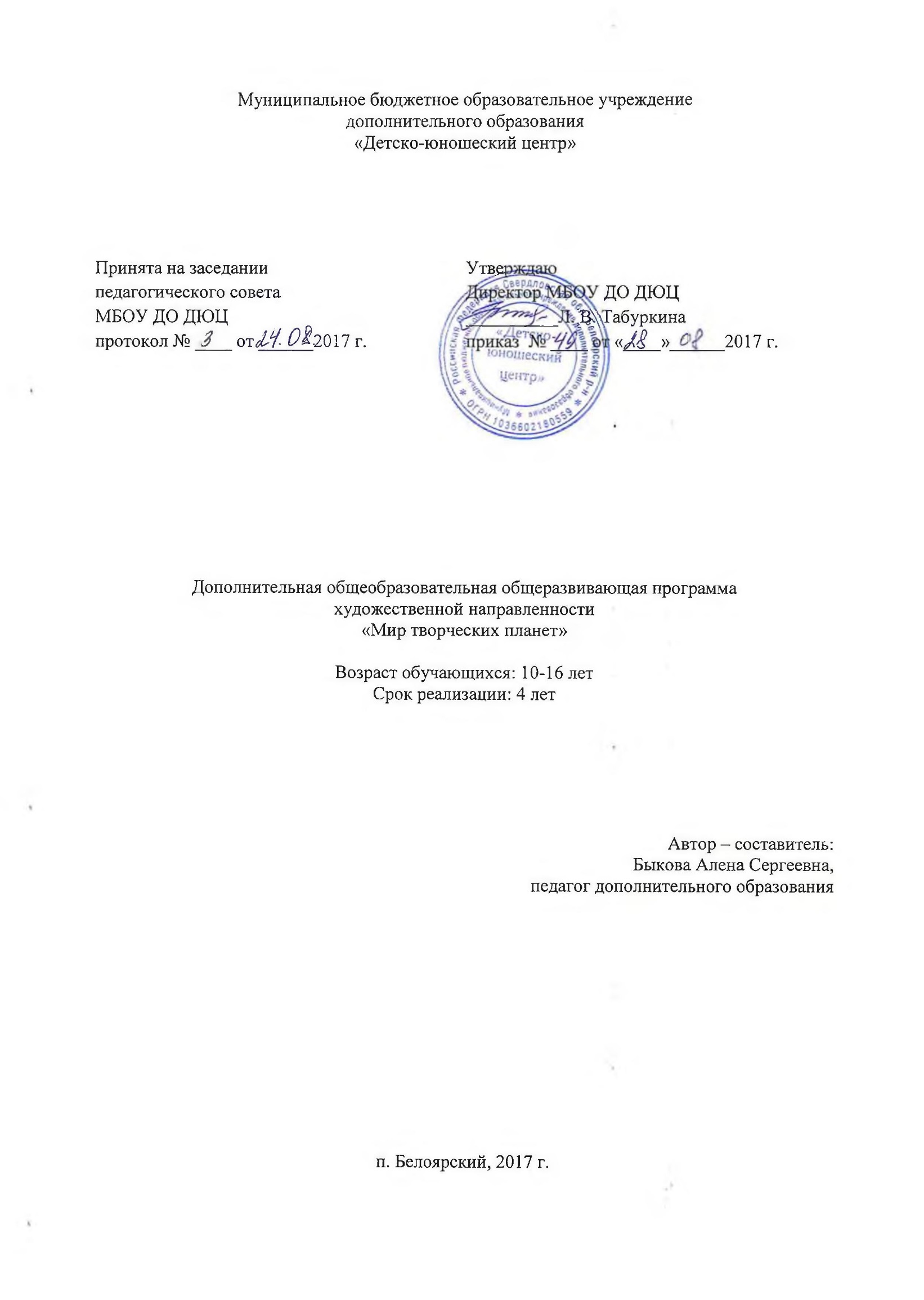 ПОЯСНИТЕЛЬНАЯ ЗАПИСКА            Дополнительная общеобразовательная общеразвивающая программа «Мир творческих планет» направлена на формирование у обучающихся художественной культуры. Данная программа является модифицированной, имеет художественную направленность.  Её содержание – это совокупность предлагаемых средств решения проблем в образовании, отличающихся новизной и актуальностью.                      Отличительные особенности программы. В данную программу были введены занятия по нетрадиционным техникам рисования, такие как «граттаж», рисование ватными палочками, рисование черной тушью, черной гелевой ручкой или линерами, рисование по ткани, дереву, стеклу, посуде и т.д.  Кроме того, в воспитательных целях были введены темы по изготовлению подарков к праздникам для родных и близких.         Программа "Мир творческих планет" включает в себя все основные виды: рисунок, живопись, цвет, графику, скульптуру, декоративное искусство, архитектуру, дизайн. Они изучаются в контексте взаимодействия с другими видами искусств и их конкретными связями с жизнью общества и человека.            На занятиях прослеживаются связи с музыкой, литературой, историей. С целью опыта творческого общения в программу вводятся коллективные задания.           Систематическое освоение художественного наследия помогает осознавать искусство как духовную летопись человечества, как познание человеком отношения к природе, обществу, поиску истины. На протяжении всего курса обучения обучающиеся знакомятся с натюрмортом, пейзажем, архитектурой, скульптурой, живописью, графикой, декоративно-прикладным искусством.             Три способа художественного освоения действительности – изобразительный, декоративный и конструктивный выступают для детей в качестве хорошо им понятных, интересных и доступных видов художественной деятельности: изображения, украшения, постройки. Постоянное практическое участие обучающихся в этих трех видах деятельности позволяет систематически приобщать их к миру искусства.                Важное место в программе уделяется работе карандашом и красками на природе (пленэр). Работы на природе могут быть, как длительными, так и быстрыми – наблюдение, наброски и зарисовки. В зависимости от конкретных учебных задач это изображения листьев, веток, деревьев, кустарников, цветов, уголков сквера, парка, отдельных архитектурных сооружений, улицы города, деревни, животных, птиц, разных зверей, портрета, фигуры человека и т.д. В зимнее время пейзаж и архитектурные сооружения на фоне природы можно изображать из окна кабинета.На второе место уходит работа в материале и лепка.  Работа в материале относится к декоративно - прикладному искусству. (скульптура, лепка, батик, декупаж, работа с бумагой, скрапбукинг, работа с тканью, квиллинг, оригами, валяние, керамика и т.д.). Актуальность программыРазвитие личностных качеств: толерантности, коммуникативности, креативности;Социализация обучающихся в обществе;Развитие интеллектуальных умений, инструментальных способностей и образного мышления;Доступность для детей разного уровня развития и возможностей;Возможность развивать художественную одаренность ребенка по выстроенной образовательной траектории. Новизна и оригинальность:1. Интеграция со смежными дисциплинами – историей, литературой, географией, основами композиции, основами цветоведения – значительно расширяет кругозор учащихся и способствует углублению знаний по предметам.2.   Ведущим в обучении является метод реализации творческого потенциала участием в выставках, ярмарках, конкурсах, благотворительных акциях и в других мероприятиях.3. В работе с детьми применяется деятельностный подход, который учит применять в быту навыки изготовления изделий из разного материала - подарки к праздникам, сувенирные украшения для дома на продажу и т.д.4. В структуру программы включен самостоятельный компонент «Индивидуальная траектория одаренного ребенка» для развития и поддержки одаренных детей и обеспечение их личностной, социальной, творческой самореализации с учетом их одаренности и образовательных потребностей.Цель программы: формирование художественной культуры детей как неотъемлемой части духовной культуры. Задачи программы:формирование художественно-творческой активности воспитанника;обучение основам теории и практики живописи акварельными и гуашевыми красками;обучение основам теории и практики графичными материалами, пластичным материалом и работа из разных материалов;овладение образным языком изобразительного искусства посредством формирования художественных знаний, умений и навыков.           Особенности реализации программы.          Данная программа ориентирована на детей 10-16 лет, рассчитана на 4 года обучения. Каждый год обучения предусматривает постепенное расширение и углубление знаний, совершенствование творческих умений и навыков детей от одной ступени к другой.              Формы и методы проведения учебных занятий: -экскурсия, викторина, выставка;- интегрированные, комбинированные, проектные;-использование игровых форм;-диалогическое взаимодействие;-проблемно-задачный подход (проблемные вопросы, проблемные ситуации);-использование различных форм работы (групповые, парные, совместно-индивидуальные, совместно-последовательные, совместно-взаимодействующие, коллективные);-интерактивные методы обучения (репродуктивный, частично-поисковый, творческий);-использование дидактических средств (тесты, терминологические кроссворды);-внедрение развивающих дидактических приемов (речевых оборотов типа «Хочу спросить…»;-использование всех методов мотивации (эмоциональных, познавательных, социальных);-различные виды домашней работы (творческие, дифференцированные);-деятельностный подход в обучении.   Форма аттестации. Для определения результатов прохождения образовательной программы 3 раза в год проводится мониторинг: стартовый мониторинг, промежуточный, итоговый мониторинг. Обучающимся даются практические задания, при выполнении которых определяется степень освоения образовательной программы, теоретические знания проверяются путем опроса. Обучающиеся принимают участие в выставках и конкурсах разных уровней.Реализация программы базируется принципах:1.	Принцип развития художественного восприятия, который строится на 3-х аспектах:- познавательный аспект - развитие художественной эрудиции, которая обусловлена личной заинтересованностью искусством;- эмоциональный аспект – воспитание отзывчивости на единство формы и содержания в произведении искусства;- нравственно-волевой аспект – формирование понимания общественного значения искусства, объективное и самостоятельное понимание авторской позиции.2.	Принцип целостного подхода – взаимосвязь формы и содержания позволяет сформировать у обучающихся целостное представление о предмете, научит их понимать, что целое не является механической совокупностью частей, а отражает их внутренние взаимосвязи.3.	Принцип опоры на творческую активность учащихся - предусматривает сознательное отношение к занятиям, воспитание у детей заинтересованности.4.	Принцип систематичности – предусматривает непрерывность процесса формирования навыков, используя различные формы занятий.Формы и методы организации педагогической деятельности:Для выполнения поставленных учебно-воспитательных задач программой предусмотрены следующие виды занятий: рисование с натуры, рисование на тему и иллюстрирование, декоративная работа с элементами дизайна, скульптура, аппликация, и красоте вокруг нас. Основные виды занятий тесно связаны и дополняют друг друга. При этом учитываются особенности времени года и интересы обучающихся. В зависимости от особенностей темы и содержания работы можно заниматься как со всей группой, так и по подгруппам или индивидуально с каждым ребенком. Обучение детей строится на сочетании групповых занятий с индивидуальным подходом коллективных и индивидуальных форм работы, что воспитывает у обучающихся взаимное уважение, умение работать в группе, развивает способность к самостоятельному творческому поиску и ответственность за свою работу, от которой зависит общий результат.Учебный план 1- го года обучения.Учебный план 2-ого года обученияУчебный план 3-его года обучения Учебный план 4-ого года обученияСодержание курса 1-го года обучения.Раздел 1: Живопись и цвет.Тема 1.1. Что такое цвет? Основные исоставные цвета. Теплые и холодные цвета.Теория: Изучение цвета, основные и составные, теплые и холодные цвета. Зрительное восприятие цвета.Практика: Составление цветов путем смешения. Составление гармонии теплого и холодного цвета, изображение ограниченной палитрой вариативных возможностей цвета.Материал: бумага (А3), гуашь, кисти, палитра, карандаш простой Зрительный ряд: Цветовой круг, иллюстрации по цвету.Тема 1.2. Знакомство с техникой акварели. Теория: а) “по-сырому” – цветы, пейзажи;  б) “заливка” – фрукты, овощи, грибы; Практика: Серия заданий и упражнений (мини-натюрморты).Материал: бумага (А3), кисти, палитра, карандаш простойЗрительный ряд: иллюстрации, муляжи фруктов и овощей, живые цветы, ветки рябиныТема 1.3. Перспектива. Изучение компоновки, воздушная перспектива. Гризайль в технике акварель. “Лессировка”. Теория: Изучение компоновки, перспективы и воздушной перспективы в живописи. Сведения о воздушной перспективе, законы Воздушной перспективы применение правил воздушной перспективы.Практика: Натюрморт из 2-3 предметов с гипсовым геометрическим телом на нейтральном фоне. Работа с формой предмета с помощью “светотени”. Введение понятия “тона”, лепка формы тоном Изображение предметов в перспективном сокращении.Материал: бумага (А3), кисти, палитра, акварель, карандаш простой Зрительный ряд: иллюстрации по лессировкиТема 1.4. Несложные натюрморты. Теория: Раскрытие и понятие теплой и холодной гаммы. 2-3 предмета в тёплой и холодной гамме (акварель). Практика: Зарисовки простых натюрмортов в цвете. Материал: бумага (А3), кисти, палитра, акварель, карандаш простойЗрительный ряд: иллюстрации по цвету, цветовой круг, натюрмортТема 1.5. Постановка на цветовые соотношения предметов. Теория: Изучение цвета на определенные цвета. Ограниченна палитра. Практика: Простой натюрморт. С использованием 3х красок (акварель).Материал: бумага (А3), кисти, палитра, акварель, карандаш простойЗрительный ряд: иллюстрации по цвету, цветовой кругТема 1.6. Жанры живописи.Теория: Раскрыть отличительные особенности каждого жанра, исторические сведения. Знакомство с искусством художников разных веков.Практика: Создание собственного пейзажа.Материал: бумага (А4), карандаш простой, ручка Зрительный ряд: иллюстрации художников по жанрам, и их шедеврыТема 1.7. Знакомство с техникой гуаши: Теория: Изучение техники гуашиПрактика: а) силуэтно-плоскостное письмо (постановка на локальные пятна света и тени) понятие цельность в натюрморте; б) техника “раздельного мазка” (цветы, фрукты). Материал: бумага (А3), кисти, палитра, гуашьЗрительный ряд: иллюстрации по упражнениям гуашью Тема 1.8. Натюрморт из 2-3 предметов.  Теория: Знакомство с натюрмортомПрактика: Ограниченная цветовая гамма (2 цвета + белый, + чёрный) с ярко выраженной тематикой (кухня, деревня и др.). Материал: бумага (А3), кисти, палитра, гуашь, карандаш простойЗрительный ряд: иллюстрации по цвету, цветовой кругТема 1.9. Самостоятельная работа. Рисуем композицию на заданную тему: «Мы рисуем музыку осени», «Закат на море», «На пароходе», «В горах». Теория: Выявление и закрепление полученных навыков за раздел. Практика: Рисование композиции разным материалам (использование в разных техниках).Материал: бумага (А3), кисти, палитра, акварель, гуашь, пастель, карандаш простойЗрительный ряд: иллюстрации по композицииРаздел 2. Скульптура и Лепка.Тема 2.1. Инструменты и материалы по лепке.Теория: Знакомство с пластилином глиной, пластикой и другими материалами для лепки и скульптуры.Практика: Игра с пластилином.Материал: блокнот, ручка, карандашЗрительный ряд: наглядности по материалуТема 2.2.  Лепка с натуры. Локальный цвет и его оттенки. Теория: Лепка из двух пластилинов.Практика: Аппликационная лепка композиция из пластилина «Дары осени» (фрукты) «Веточка с листьями», «Осенний букет из листьев».Материал: скульптурный пластилин, цветной пластилин, стеки Зрительный ряд: иллюстрации к осениТема 2.3 Композиция на заданные темы: «Животные и птицы», «Фигура пластичного животного», «Рыбы», Большие птицы». Теория: Анималистика.Практика: Композиция, вылепленная на плоскости, где основой являются животные.   Материал: скульптурный пластилин, стеки, картонЗрительный ряд: иллюстрации по животным, птицам, зверямТема 2.4 Композиции по темам: «Геометрические фигуры кубической цилиндрической и шаровидной формы», «Архитектура, церковь, часовня, светильники».Теория: Архитектоника. Построение художественного произведения. Практика: Композиция выполнена в объеме, где есть сочетание частей в одном стройном целом. Главное в архитектонике строить, сооружать, возводить.Материал: скульптурный пластилин, стеки Зрительный ряд: иллюстрации архитектуры, зданияТема 2.5. Работа по представлению. Теория: Звери, птицы, и любимые персонажи из русских народных сказок. Практика: Работа выполнена в плоскостной и объемной композиции.Материал: скульптурный пластилин, цветной пластилин, стеки Зрительный ряд: иллюстрации по сказкамТема 2.6. Пропорции и анатомия: «Охотники, рыбаки», «Герои русских народных сказок», «Защитники отечества. Теория: Придумать персонажа из бутылки.Практика: Лепка композиции из стеклянной бутылки. Материал: скульптурный и цветной пластилин, стеки, бутылкаЗрительный ряд: иллюстрации по композицииТема 2.7. Рельеф. «Вид из окна», «Натюрморт из окна». Теория: Понятие рельефа и выполнение. Практика: Выпуклое изображение на плоскости.Материал: скульптурный пластилин, стеки, картонЗрительный ряд: иллюстрации по натюрмортуТема 2.8 Композиция по теме: «Рождественские и новогодние персонажи», «Зимние сюжеты по сказкам», «Зимние виды спорта». Теория: Изучение о зимних видах спортаПрактика: Свободная лепка по теме.Материал: цветной пластилин, картон, стекиЗрительный ряд: иллюстрации по композицииТема 2.9. Выполнение тематической композиции: «Праздник, Новый год, Рождество». Теория: Знакомство с соленым тестомПрактика: Работа с соленым тестом. Лепка из соленого теста.Материал: соленое тесто, стеки, картон, гуашь, кистиЗрительный ряд: иллюстрации к рождеству и новому годуРаздел 3. Прикладная работа в материале.Тема 3.1 Знакомство с материалом и инструментами. Демонстрация изделий. Влияние вещей на человека на эмоциональном и физическом уровне. Организация рабочего места. Инструменты и материалы, необходимые для работы. Правила поведения в кабинете и учебном учреждении.Материал: блокнот, ручка, карандаш Зрительный ряд: иллюстрации по материалуТема 3.2. Работа с бумагой (газеты, журналы). Коллаж (аппликация).Теория: Знакомство с коллажом.Практика: Изготовление коллажа по направлению животные, птицы, и другие звери.Материал: бумага, журналы, газеты, клей, ножницы, картонЗрительный ряд: иллюстрации коллажа птиц, животныхТема 3.3. Работа с мягкой бумагой. Способы окрашивания бумаги. «Осенний и Весенний натюрморт». Теория: Знакомство со способом окрашивания бумагиПрактика: Изготовление аппликационной работы в полуобъеме из туалетной бумаги с использованием окрашивания.Материал: туалетная бумага, кисти, клей, гуашь, картон Зрительный ряд: иллюстрации к натюрмортуТема 3.4. Работа с тканью. Панно. Времена года. Теория: Знакомство навыками работы с тканевым материалом. Практика: Точное соответствие эскиза и картона, особенности вырезки. Точность перенесения рисунка на ткань для правильного соответствия выкройке. Правильно вырезать детали композиции с учетом усадки ткани при приклеивании.Материал: ткань, ножницы, клей, линейкаЗрительный ряд: иллюстрации к панно по временамТема 3.5. Работа с лентами. Изготовление броши в виде цветка. Подарок маме, бабушке. Теория: Знакомство навыками работы с ленточным материалом. Практика: Порядок выполнения работы. Выбор ленточек: из шелка, из органзы, из вуали, из атласа. Подбор ленточек по цветовой гамме.Материал: ленты, ножницы, клей, декор, булавка Зрительный ряд: иллюстрации по цветкамТема 3.6. Работа с Витражом. Витраж на пластике по задуманной     композиции. Теория: Знакомство навыками работы с витражным материалом. Развивать умения декорирования на плоскости. Практика: Выполнить работу в выбранной технике в соответствии с замыслом.Материал: пластик, кисти, витражные краски, фломастер Зрительный ряд: иллюстрации к витражуТема 3.7. Роспись по дереву. Заготовки (яйцо, досочка плоская, тарелка) Пасха Красная. Теория: Знакомство с росписью по дереву.Практика: Роспись работы по дереву Пасхальной композиции.Материал: деревянная основа, кисти, гуашь или акрил, палитра, лак для росписиЗрительный ряд: иллюстрации к пасхеТема 3.8. Техника Граттаж. Композиция на свободную тему. Теория: Знакомство с техникой гратажжПрактика: Выскабливание. Навыки создания композиции. Материал: бумага (А3), масленая пастель, воск, гуашь черная, тушь черная, жидкое мыло, поскребок Зрительный ряд: иллюстрации по гратажжуТема 3.9. Техника Батик. Введение. Материалы и инструменты.Теория: Знакомство с программой. Организационные вопросы. Правила поведения в кабинете и учебном заведении. Роспись по ткани, как один из видов декоративно прикладного искусства. История возникновения и развития батика. Виды батика. Художественные традиции русского народа в искусстве росписи тканей. Виды инструментов, используемых при росписи ткани. Приемы работы со стеклянной трубочкой, красками и резервами. Контурный состав. Краски для ткани. Кисти для росписи. Палитра. Подрамник. Правила натягивания ткани на подрамник. Виды подрамников. Уход за инструментами. Техника безопасности при работе с материалами и инструментами. Практика:• Подготовка инструментов к работе• Упражнения с использованием инструментов.Материал: блокнот, ручка, карандашЗрительный ряд: иллюстрации по материалуТема 3.10. Техника Батик. Основы цветоведения. Основы композиции. Теория: Цветовой круг. Правила сочетания цветов. Основные цвета: желтый, синий, красный. Производные цвета, хроматические и ахроматические цвета. Холодные и теплые цвета. Гармония цветовых сочетаний. Основные элементы композиции. Композиция как система размещения ее элементов и составляющих. Понятие «перспектива», «первый» и «второй» планы, «центр композиции». Правила подбора цветовой гаммы при составлении композиции. Формы композиции. Правила построения композиции.Практика: • Упражнения по смешиванию цветов• Выполнение рисунка в заданном цвете.• Творческое создание рисунков в смешанных, хроматических и ахроматических тонах.•Упражнения по размещению элементов композиции.•Составление эскиза композиции.•Создание творческой композиции по заданной теме.Материал: бумага (А4), кисти, палитра, гуашьЗрительный ряд: иллюстрации по цвету, цветовой кругТема 3.11. Техника батик. Материаловедение.Дополнительные эффекты. Ошибки и их устранение.Теория: Виды тканей, используемых при росписи. Рекомендации по подбору тканей для конкретной росписи. Свойства тканей. Требования к качеству в зависимости от ее свойств. Правила подбора ткани по качеству. Правила и способы обработки тканей. Понятие «подрамник». Правила и способы натягивания ткани на подрамник. Знакомство с дополнительными эффектами: роспись по сырому, солевые эффекты, сухая кисть. Типичные ошибки: пробитый резерв, затекание краски, слабые узлы в узелковом батике, брак во время печати на ткани и др. Способы устранения ошибок и превращения дефектов в эффекты.Практика: • Упражнения на определение свойств и качества тканей• Обработка ткани в зависимости от способа ее дальнейшего применения• Натягивание ткани на подрамник (два способа).  • Упражнения по исправлению ошибокМатериал: подрамник, степлер, ткань, ножницыЗрительный ряд: наглядности по материалам пользованияРаздел 4. Рисунок и Графика.Тема 4.1. Знакомство с графичными материалами и понятиями линия и штрих и тон - основа рисунка. Линия как средство выражения.Теория: Знакомство с новыми понятиями, постановка руки, приобретение навыков штриховки и передачи тона через грации строгого цвета. Практика: Упражнения в проведении прямых линий линиями, и на нарастание тона (градации серого).Материал: бумага (А3), карандаши простые, ластикЗрительный ряд: иллюстрации к упражнениямТема 4.2. Рисунки и зарисовки с натуры и   по представлению отдельных предметов, (цветов, веточек с листьями и ягодами, овощей, фруктов). Теория: Конструирование и виденье из простых геометрических фигур в предметах, в более сложные.Практика: Рисуем по представлению и с натуры.Материал: бумага (А4), карандаши простые, ластик Зрительный ряд: иллюстрации по природеТема 4.3. Рисуем композицию на заданную тему: «Моя семья» «Я и мои друзья», «Фантастический город», «Ритмы города». Теория: Раскрыть у детей творческий подход и виденье через то, что нас окружает в семье, обществе, и природы города.Практика: Композиция по заданной теме.Материал: бумага (А3), карандаши простые, ластик, мягкий материал, гелевая черная ручкаЗрительный ряд: иллюстрации к композицииТема 4.4. Компоновка, форма предметов. Перспектива и воздушная перспектива. Теория: Переход от плоскостного изображения к объемному, понятие о конструкции предметов, принципы построение перспективы (1,2 точки схода). Передача светотени собственной и падающей тени. Практика: Конструктивный и объемный рисунок из гипсовых форм (куб, цилиндр, конус) из 1 предмета.Материал: бумага (А3), карандаши простые, ластик Зрительный ряд: иллюстрации по построению гипсовых формТема 4.5. Рисование птицы с натуры (чучела, иллюстрации). Зарисовки и наброски птиц и морских зверей. Теория: Знакомство с построением птицПрактика: Передача характера, пластики и фактуры оперенья птицы, и зверей.Материал: бумага (А3), карандаши простые, ластик, черная гелевая ручкаЗрительный ряд: иллюстрации птиц, морских зверей Тема 4.6. Рисунки, и зарисовки с натуры, по памяти и по представлению весенней природы, архитектурных сооружений, памятников, транспорта. Теория: Получение начальных знаний в окружении природы и сооружений и умение технике быстрого рисунка. Практика: Работа с линией и пропорциями.Материал: бумага (А3), карандаши простые, ластик, гелевая черная ручкаЗрительный ряд: иллюстрации сооружений, архитектуры, транспортаТема 4.7. Рисование с натуры натюрморта, составленных из 2-3 предметов: простая крынка, овощи, фрукты, ягоды на фоне одной драпировки. Теория: Композиционное решение листа, применение навыков построение предметов и передачи объема и пространства, выполнение цельного светоносного завершенного рисунка. Практика: Натюрморт из 2,3 предметов быта.Материал: бумага (А3), карандаши простые, ластикЗрительный ряд: иллюстрации к натюрмортуТема 4.8. Самостоятельная работа. Рисуем композицию на заданную тему: «Прогулка на катере», «Рыбная ловля», «Я путешествую по Сибири», «Мой любимый край». Теория: Выявление и закрепление полученных навыков по разделу.Практика: Рисование композиции любыми графичными материалами. Материал: бумага (А3), карандаши простые, ластик, мягкий материал, гелевая черная ручкаЗрительный ряд: иллюстрации к композиции.Содержание курса 2-го года обучения.Раздел 1. Живопись и цвет.Тема 1.1. Основы цветоведения. Теплохолодность цветовой палитры.Теория: Основные и дополнительные цвета. Практика: Этюд букета цветов с натуры. Изготовление наглядной таблицы Творческие этюды.Материал: бумага (А3), гуашь, кисти, палитраЗрительный ряд: цветовой круг, иллюстрации по цвету и теплым и холодным цветамТема 1.2. Контраст и нюанс цвета. Яркость цвета. Теория: Цветовой этюдПрактика: Изображение цветового этюда с различным цветовым решением.Материал: бумага (А3), гуашь, кисти, палитраЗрительный ряд: цветовой круг, иллюстрации по растяжкам цветаТема 1.3. Родственные цвета. Теория: Изучение цвета по родствуПрактика: Составление композиции. Пример «Зеленый лягушонок в зеленом болоте». Материал: бумага (А3), гуашь, кисти, палитра, карандаш простой и ластик Зрительный ряд: цветовой круг, иллюстрации по цветуТема 1.4. Натюрморт с натуры. Посуда и овощи. В теплой цветовой гамме. Теория: Изучение натюрморта с натурыПрактика: Составление композиции. Цветовое решение натюрморта в теплой цветовой гамме. Материал: бумага (А3), гуашь, кисти, палитра, карандаш простой и ластикЗрительный ряд: иллюстрации с натюрмортом овощей и посуды, иллюстрации по цветуТема 1.5. Рисование с натуры натюрморта с животным (чучела) или с иллюстрации, на спокойном светлом фоне. Теория: Чучело птицы в натюрморте.Практика: Конструктивно - анатомическое строение птицы. Определение пропорций птицы. Передача особенностей ее строения, цветовое решение.Материал: бумага (А3), акварель, кисти, палитра, карандаш простой и ластикЗрительный ряд: иллюстрации с животными, наглядности с чучелом животногоТема 1.6. Декоративный натюрморт с ярко выраженной тематикой (кухня, атрибуты искусства, восточный, русский и т.д.) Теория: декоративный натюрморт с ярко выраженной тематикойПрактика: а) плоскостное решение; б) фактурное решение (мазок, мастихин). Материал: бумага (А3), гуашь, кисти, палитра, карандаш простой и ластик Зрительный ряд: наглядности натюрмортаТема 1.7. Тематический натюрморт с гипсовым предметом. Теория: Натюрморт с гипсом.Практика: Натюрморт с направленным освещением - белый предмет в окружении цветных.Материал: бумага (А3), гуашь, кисти, палитра, карандаш простой и ластик Зрительный ряд: иллюстрации с гипсом, растяжка цвета от светлого к темномуТема 1.8. Самостоятельная работа. Рисуем композицию на заданную тему: «Зимняя сказка в лесу», «Прогулка на лыжах», «Зимний день в Сибири». Теория: Композиция на заданную тему.Практика: Раскрыть  у детей творческий подход и виденье через зимнюю природу, через спортивные зимние комплексы.Материал: бумага (А3), гуашь, акварель, пастель, кисти, палитра, карандаш простой и ластик Зрительный ряд: наглядности по темам. Раздел 2. Скульптура и Лепка.Тема 2.1. Анималистика. Отдельная композиция. «Мой любимый зверек», «Хищные животные», «Птицы пустыни степей и тундры», «Лесные птицы». Теория: Скульптурная композицияПрактика: Лепка одной фигуры. Интерес и творческий подход к фигуре.Материал: пластилин скульптурный, пластилин цветной, стеки Зрительный ряд: иллюстрации по животным, птицам и зверькамТема 2.2. Архитектоника. Композиция в объеме. «Шкатулка - статуэтка», «Русская печка», «Любая небольшая архитектура». Теория: Скульптурная композиция в объемеПрактика: Раскрыть красоту и изящество к  небольшим фигуркам через лепку. Материал: скульптурный пластилин, стекиЗрительный ряд: наглядности по архитектуре и предметамТема 2.3. Работа с натуры и по представлению. Теория: Плоскостной рельеф.Практика: Копии с оригинала. Любые насекомые. Материал: скульптурный пластилин, стеки, картонЗрительный ряд: наглядности по рельефам, насекомымТема 2.4. Пропорции и анатомия. Композиция «Защитник Отечества», «Детализация атрибутики», «Мужской образ из сказки». Теория: Скульптурная фигура или предмет в объеме.Практика: Лепка предмета или фигуры человека связанной с памятью великой отечественной войны.Материал: скульптурный пластилин, пластилин цветной, стекиЗрительный ряд: наглядности по анатомии человека, и образам персонажа Тема 2.5. Самостоятельная работа. Рельеф на тему: «Натюрморт в пейзаже», «Натюрморт». Теория: Закрепление рельефа через природу и постановки предметов в натюрморт. Практика: Выявление и закрепление полученных навыков за год (использование в разных техниках). Снятие формы с композиции.Материал: скульптурный пластилин, стеки, картон, гипсЗрительный ряд: наглядности по натюрморту, и натюрморту в пейзажеТема 2.6. Композиция на цирковую тему (клоуны, гимнасты, силачи, дрессировщики, жонглеры). Теория: Интерес и подход к цирковым фигурам.Практика: Лепка цирковой тематикиМатериал: скульптурный пластилин, пластилин цветной, стекиЗрительный ряд: наглядности по цирку, цирковой фигуреТема 2.7. Свободная композиция на рождественскую или зимнюю тему.Теория: Рождество и новый год.Практика: Лепка праздничной композицииМатериал: Соленое тесто или пластилин, стеки, досочкаЗрительный ряд: наглядности о рождестве, новом годе и праздникеРаздел 3. Прикладная работа в материале.Тема 3.1. Декоративная картина из засушенных цветов и листьев. Теория: Гербарий из природных материаловПрактика: Знакомство со способами и техникой выполнения - силуэтная аппликация, накладная, модульная (мозаика), симметричная, ленточная. Тренировка воображения.Материал: природные материалы, картон плотный, клей, ножницы, Зрительный ряд: иллюстрации композиций по природным материаламТема 3.2. Работа с бумагой. Мир Оригами. Теория: Знакомство с оригами.Практика: Творческая работа творим, что хотим из оригами.Материал: бумага для оригами, ножницыЗрительный ряд: наглядности по оригамиТема 3.3. Работа с тканью. Знакомство с миром тряпичной куклы «Обереговая кукла». Теория: Рассказать и напомнить какие были куклы в старину. Практика: Выполнение куклы из ткани. Материал: ткань, нитки шерстяные, ленты, ножницы, бусы, бисерЗрительный ряд: наглядности по кукламТема 3.4. Техника декупажа на дереве.Теория: Знакомство с материалами и инструментами. Практика: Декорирование в технике декупаж различных поверхностей по дереву.Материал: основа из дерева, акриловая краска, кисти, салфетки, клей для декупажаЗрительный ряд: иллюстрации по декупажуТема 3.5. Техника скрапбукинг. Праздничная открытка или конверт.Теория: Знакомство со скрабукингомПрактика: Выполнение праздничного подарка близким, друзьям, знакомым.Материал: бумага, бусины, ленты, тесьма, декор, ножницы, клей, картонЗрительный ряд: наглядности по скрапбукингуТема 3.6. Роспись по дереву. Роспись по заготовки (хохлома, гжель). Теория: Знакомство с искусством хохломы и гжели.Практика: Роспись по дереву Материал: основа деревянная, акрил или гуашь, лак для росписи, кисти, палитраЗрительный ряд: иллюстрации по хохломе и гжелиТема 3.7. Работа с Витражом. Роспись по стеклянной заготовке (бокал, фужер, бутылка, ваза). Теория: Витраж и стекло.Практика: Выполнение работы витражными красками «Мир природы».Материал: стеклянная основа, витражные краски, кистиЗрительный ряд: иллюстрации по витражуТема 3.8. Техника граттаж. Архитектурные здания. Теория: Архитектура и гратажжПрактика: Проект декоративного оформления здания в технике «граттаж».Материал: бумага (А3), масленая пастель, кисти, тушь черную, воск, гуашь, жидкое мыло, поскребокЗрительный ряд: наглядности по гратажжуТема 3.9. Техника мокрого валяние. Теория: Материалы и инструменты. Основы композиции и цвета Практика: Выкладывание художественного войлока. Упражнения на цветовое решение.Материал: войлок, мыло, картон плотныйЗрительный ряд: наглядности по мокрому валянию, цветовой кругТема 3.10. Техника батик. Холодный батик. Упражнения на проведение замкнутых контуров.Теория: Технология росписи ткани способом «холодный батик». Правила нанесения рисунка на ткань и работы с резервом. Правила работы со стеклянной трубочкой. Роспись цветными резервами.  Проверка нанесения резерва. Приемы росписи рисунка. Спецэффекты. Способы устранения ошибок. Техника безопасности при работе со стеклянной трубочкой.Практика: Упражнения  на заливки красками: «Эффект лепестка», «Эффект жилок», «Эффект дождевых капель»Упражнения на нанесение прозрачного резерва в несколько приемов (скрытый контур).Материал: трубочка стеклянная, резерв, краски для батика, ткань, карандаш простой, бумага, ластик, соль, тряпочкаЗрительный ряд: наглядности по холодному батику, цветовой круг, цветовык растяжкиТема 3.11.Техника батик. Холодный батик. Теория: Холодный батикПрактика: Контрольное задание – выполнение декоративной композиции на свободную тему. Выполнение платка по творческой работе по батику. Материал: трубочка стеклянная, резерв, краски для батика, ткань, карандаш простой, бумага, ластик, соль, тряпочкаЗрительный ряд: наглядности по холодному батику, цветовой круг, цветовые растяжки, упражнения по холодному батик.Раздел 4. Рисунок и Графика.Тема 4.1. Зарисовки и рисование с натуры и   по представлению. Цельные предметы цветов в вазах, разных деревьев, кустарников, клумб. Теория: Рисование с натуры и представлениюПрактика: Выполнение небольших зарисовок и передача линии и штриховки в отдельных предметах.Материал: бумага (А3), карандаши простые, ластикЗрительный ряд: наглядности по цветам в вазах, деревья, растенияТема 4.2. Цели и задачи курса. Линии на плоскости. Круг, квадрат, прямоугольник. Линия в пространстве. Теория: Изучение сравнительного анализа нарисованных линий.Практика: Упражнения по прорисовке перспективного сокращения плоских предметов. Воображаемая глубина листа.Материал: бумага (А3), карандаши простые, ластикЗрительный ряд: наглядности к упражнениямТема 4.3. Зарисовки и наброски с натуры и по памяти животных и насекомых. Теория: Зарисовки животных Практика: Выполнение и передача линии и штриховки  в животных и насекомых.Материал: бумага (А3), карандаши простые, черная гелевая ручка, ластикЗрительный ряд: иллюстрации животных и насекомыхТема 4.4. Конструктивный и объемный  рисунок из гипсовых форм (шара, призмы).Теория:  Практическое использование средних теоретических основ конструктивного строения формы, объема, линейной и воздушной перспективы, светотени, композиции. Практика: Рисование гипсовых форм.Материал: бумага (А3), карандаши простые, ластикЗрительный ряд: иллюстрации к построению и перспективе Тема 4.5. Рисуем композицию на заданную тему: «На Куликовом поле»,  По местам боевой славы», «Древний Кремль», «Русские богатыри». Теория: Передача в композиции о незабытой войне, и любовь к нашей Родине, к матушке Руси.Практика: Рисование композиции по заданной теме.Материал: бумага (А3), карандаши простые, ластик, мягкий материалЗрительный ряд: иллюстрации к композицииТема 4.6. Рисунки, и зарисовки с натуры, по памяти и по представлению интерьера, пейзажа, орнамента, архитектуры. Теория: Передача линий и штриховки во внешней и внутренней среде. Практика: Рисование зарисовок с натуры и представлениюМатериал: бумага (А3), карандаши простые, черная гелевая ручка, ластикЗрительный ряд: наглядности по архитектуре, интерьеру, пейзаже, орнаментаТема 4.7. Рисование натюрморта с натуры составленных из  различных объектов в группе 3-4 предмета и двух драпировок. Теория: Натюрморт из предметов быта и драпировкиПрактика: Создание работы с применением полученных навыков рисунка и построения предметов.Материал: бумага (А3), карандаши простые, ластикЗрительный ряд: наглядности к построению и штриховке к натюрмортуТема 4.8. Рисунок гипсовой розетки с изображением листа или цветка на фоне серой драпировки с крупными складками и контрастным освещением. Теория: Гипсовая розеткаПрактика: Построение формы в пространстве и передача светотеневых отношений.Материал: бумага (А3), карандаши простые, ластикЗрительный ряд: наглядности по гипсовой розетки с драпировкойТема 4.9. Самостоятельная работа. Рисуем композицию на заданную тему: «Мой любимый литературный герой», «Памятники истории и культуры нашего края», «Мой любимый друг», «Лесные дали». Теория: Композиция по заданной темеПрактика: Выполнение и передача. Рисование композиции любыми графичными материалами. Выявление и закрепление полученных навыков за год.Материал: бумага (А3), карандаши простые, ластик,  мягкий материалЗрительный ряд: иллюстрации к композицииСодержание курса 3-го года обучения.Раздел 1. Живопись и цвет.Тема 1.1. Цветовой круг. Изготовление цветового круга. Теория: Научится видеть, сочетать и смешивать цвет.Практика: Выполнение упражнения на цветовой круг. Материал: бумага (А3), карандаш простой, ластик,  гуашь, палитраЗрительный ряд: образец цветового кругаТема 1.2. Пейзаж. Изображение пейзажной местности с архитектурными  постройками. Теория: Передать объемно-конструктивное и колористическое выполнение композиции.Практика: Изобразить пейзаж с постройкамиМатериал: бумага (А3), карандаш простой, ластик,  гуашь, палитраЗрительный ряд: иллюстрации к пейзажу и архитектуреТема 1.3. Передача состояния освещения в натюрморте в технике акварели “Аля-прима”. Теория: Техника  Аля-примаПрактика: Этюды овощей, фруктов, цветов, грибов, рыб при дневном и искусственном освещении акварелью.Материал: бумага (А3), карандаш простой, ластик, акварель, палитра  Зрительный ряд: наглядности по  технике «Аля - прима».Тема 1.4. Тематический натюрморт с предметами разной фактуры: гипс, металл, стекло, керамика, шёлк, бархат. Теория: Научится владеть основой  техники в натюрморте акварелью. Практика: Умение передать фактуру предметов (дерево, металл, стекло, гипс, шёлк, бархат и др.), используя различные фактуры живописи.Материал: бумага (А3), карандаш простой, ластик, акварель, палитраЗрительный ряд: иллюстрации к натюрмортуТема 1.5. Этюды человеческой головы в различных ракурсах, акварелью и гуашью.Теория:  Начало изучения с натуры головы. Практика: Быстрые акварельные наброски головы в разных ракурсах и поворотах. Материал: бумага (А3), карандаш простой, ластик, акварель, гуашь, палитраЗрительный ряд: иллюстрации по строению головыТема 1.6. Зарисовки диких и домашних животных.Теория: Знакомство с зарисовками Практика: Передать и выполнить цветовое решение в небольших зарисовках.Материал: бумага (А3), карандаш простой, ластик, акварель, гуашь, палитраЗрительный ряд: иллюстрации по животнымТема 1.7. Этюды человеческой фигуры в интерьере, выполнить акварелью. Теория: Начало изучения с натуры  фигуры человека. Практика: Быстрые акварельные наброски  фигуры в разных ракурсах.Материал: бумага (А3), карандаши простые, ластик, акварель, палитраЗрительный ряд: иллюстрации фигуры человекаТема 1.8. Творческая  композиция. Рисуем композицию на заданную тему: «За Родину!», «Русские церкви», «Москва - слава России», «Парад Победы». Теория: Изучение заданной темыПрактика: Выполнить композицию и проявить свое  виденье  через фантазию и воображение.Материал: бумага (А3), карандаш простой, ластик, акварель, гуашь, пастельЗрительный ряд: иллюстрации к композицииРаздел  2. Скульптура и Лепка.Тема 2.1. Анималистика.  Лепка крупных птиц: (лебеди, тетерева, гуси, глухари, цапли журавли, аисты.  Теория: Композиция плоскостная. Практика: Лепка одной птицы с фоном.Материал: пластилин скульптурный, стеки, картонЗрительный ряд: иллюстрации по птицамТема 2.2. Архитектоника. Композиция в объеме.  «Замок», «Терем», «Церковь».Теория: АрхитектоникаПрактика:  Передача объема, строение предметов, пластики формы.Материал: пластилин скульптурный, цветной пластилин, стеки, картонЗрительный ряд: иллюстрации к композицииТема 2.3. Композиция рельефная. По зимним рассказам, сказкам русских писателей. Теория: Передача выразительности образа, его индивидуальности, характерности. Практика: Выбор техники и приемов исполнения. Передача личного отношения к композиции.Материал: пластилин скульптурный, пластилин цветной стеки, картонЗрительный ряд: иллюстрации по сказкам и рассказамТема 2.4. Пропорции и анатомия. Плоская композиция «Моя семья». Теория: Передача своего отношения к композиции. Практика: Грамотное составление композиции.Материал: пластилин скульптурный, стеки, картонЗрительный ряд: иллюстрации по анатомии человекаТема 2.5. Лепка из пластики. Мелкая пластика. Бижутерия. Теория: Мелкая пластикаПрактика: Выполнение ювелирных изделий из пластики.Материал: пластика, стекиЗрительный ряд: иллюстрации по бижутерииТема 2.6. Рельеф. Времена года. Теория: Передача статики динамики в композиции.Практика: Выбор техники и приемов исполнения. Материал: пластилин скульптурный, стеки, картон, гипсЗрительный ряд: иллюстрации по временам годаТема 2.7. Фигура интересного персонажа по зимним мультфильмам. Теория: Передача выразительного образа, его индивидуальности, характерности.Практика: Лепка персонажаМатериал: пластилин скульптурный, пластилин цветной, стеки, картонЗрительный ряд: иллюстрации по птицамРаздел 3. Прикладная работа в материале.Тема 3.1. Робота с бумагой. Мир Квиллинга. «Панно «Бабочка». Теория: Создаем композицию «Бабочка». Практика: Учимся создавать наборную композицию из роллов, помещая их в замкнутый контур.Материал: цветная бумага, ножницы, клей, картонЗрительный ряд: наглядности по квиллингуТема 3.2. Работа с бумагой. Создание Макета с вырезанием  из геометрических фигур «Светильник». Теория: Макет светильникПрактика: Создаем работу в объеме с резным орнаментом в фигуре.Материал: бумага, резак, линолеум, карандаш простой, ластик, линейка, клейЗрительный ряд: иллюстрации по птицам и макету        Тема 3.3.Аппликация из самоклеющейся пленки. Натюрморт или Пейзаж. Теория: Развивать кругозор учащихся. Формировать навыки работы с материалом. Развивать умения декорирования предметов и вещей. Познакомить с искусством аппликации. Практика: Выполнить работу в выбранной технике в соответствии с замыслом.Материал: пластик прозрачный, скотч цветной, ножницы, маркер черныйЗрительный ряд: иллюстрации натюрморта и пейзажаТема 3.4. Работа с текстилем. Шитье. Игрушка из ткани. Теория: Изготовления мягкой игрушки. Практика: Особенности изготовления мягких игрушек. Наличие вытачек, вшивных элементов, создающих дополнительный объем. Подбор материалов. Технология кроя и шитья. Способы отделки мягких игрушек.Материал: ткань, синтепон, нитки, иголку, ножницы, выкройку, пуговицы, ленты, бусиныЗрительный ряд: иллюстрации к игрушкеТема 3.5. Работа с тканью. Точечная композиция ватными палочками. Простой натюрморт (ваза, цветы, сухоцветы, фрукты). Теория: Точечная композицияПрактика: Создание точечного образа на ткани через натюрморт.Материал: ткань, акварель, карандаш простой, ластикЗрительный ряд: наглядности цветов, растений, фруктовТема 3.6. Техника декупаж на стекле. Теория: Декорирование в технике декупаж на стекле.Практика: Подготовка поверхности под декупаж. Наклеивание аппликации. Нанесение лака. Виды бумаги, используемой для  декупажа. Техника объемного декупажа. Техника безопасности.Материал: основа из стекла, акриловая краска, кисти, салфетки, клей для декупажаЗрительный ряд: иллюстрации по декупажуТема 3.7. Роспись по керамике. Точечная роспись. «Подводные рыбки или другие морские звери». Теория: Точечная росписьПрактика: Научится видеть и передавать точечный образ на керамике.Материал: основа из фарфора, акриловая краска, кистиЗрительный ряд: иллюстрации по точечной росписиТема 3.8. Техника батик. Горячий батик. Упражнения по выполнению техники простого горячего батика. Упражнения по выполнению сложного горячего батика в три перекрытия.Упражнения по росписи ткани горячим батиком способом «Кракле».Теория: Технология росписи ткани способом «горячий батик». Правила работы воском.  Виды горячего батика. Рецепт резерва горячего батика. Нанесение и снятие горячего резерва с ткани. Инструменты и приспособления для горячего батика. Приемы заключительной  обработки изделия. Техника безопасности при работе с горячим воском. Подготовка рабочего места.Практика: Упражнения по выполнению техники простого горячего батика. Упражнения по выполнению сложного горячего батика в три перекрытия. Упражнения по росписи ткани горячим батиком способом «Кракле»Материал: ткань, карандаш простой, подрамник, степлер, воск, кисти, краски для батика, средство для мытья посуды, утюг, газетыЗрительный ряд: иллюстрации по горячему батикуТема 3.9. Техника батик. Горячий батик. Теория: Контрольное задание – выполнение декоративной композиции на свободную тему. Практика: Выполнение композиции на любую тему. Материал: ткань, карандаш простой, подрамник, степлер, воск, кисти, краски для батика, средство для мытья посуды, утюг, газеты, эскиз работыЗрительный ряд: иллюстрации по горячему батику.Раздел  4. Рисунок и Графика.Тема 4.1. Стилизация. Учимся стилизовать листья, растения, цветы, деревья. Теория: Стилизация растенийПрактика: Научится разрабатывать эскизы декоративных растений, цветов, листьев и деревьев. Материал: бумага (А4), карандаш простой, ластик, черная гелевая ручка,калька Зрительный ряд: иллюстрации по стилизации Тема 4.2. Рисование и наброски угла комнаты. Изображение комнатыв перспективном сокращении. Теория: Изображение правильного перспективного построения. Понятие линии горизонта и точки схода. Практика: Рисунок  объемной формы предметов в пространствеМатериал: бумага (А3), карандаш простой, ластикЗрительный ряд: иллюстрации комнат с углом вперспективеТема 4.3. Рисунок геометрического натюрморта. (2-3 предмета).Теория: Геометрический натюрмортПрактика: Хорошо построенный и проработанный штриховкой натюрмортМатериал: бумага (А4), карандаш простой, ластик, черная гелевая ручка, Зрительный ряд: иллюстрации по стилизации Тема 4.4. Стилизация животных, насекомых, птиц. Теория: Стилизация животных и птицПрактика: Научится разрабатывать эскизы декоративных животных, насекомых  и птиц.Материал: бумага (А4), карандаш простой, ластик, черная гелевая ручка, Зрительный ряд: иллюстрации по стилизации Тема 4.5. Изображение предметов при различном освещении. Рисунок глиняной крынки или предметов быта с фруктами, ягодами и сухими колосьями, ветками рябины.(4-5 предметов). Теория: Натюрморт 4-5 предметовПрактика: Последовательная работа над постановкой с целью создания законченного выразительного рисункаМатериал: бумага (А3), карандаши простые, ластик, Зрительный ряд: иллюстрации по натюрморту Тема 4.6. Рисунки, и зарисовки с натуры, по памяти и по представлению портрет, кисти рук, фигура человека. Теория: Ознакомление пропорций и формы в небольших зарисовкахПрактика: Рисуем зарисовки портрета и кисти или фигуру человекаМатериал: бумага (А4), карандаш простой, ластикЗрительный ряд: иллюстрации построения человека и фигурыТема 4.7. Конструктивное и объемное построение простой гипсовой головы, маски. Теория: Ознакомление с классическими пропорциями лица, построение формы и передача объема.Практика: Рисование гипсовой головы, маскиМатериал: бумага (А3), карандаш простой, ластик, черная гелевая ручка, Зрительный ряд: иллюстрации по строению головы Тема 4.8. Рисунок драпировки с использованием мягких материалов.Теория: Рисунок драпировка Практика: Конструктивно – пластическое построение складок при умении общего видения формы, распределение света.Материал: бумага (А3), карандаш простой, ластик, мягкий материалЗрительный ряд: иллюстрации по драпировкамТема 4.9. Рисуем композицию на заданную тему: «Русские храмы», «Волга - великая русская река», «Моя будущая профессия», «Русская ярмарка».Теория: Изучение композиции по темеПрактика: Рисование и выбор композиции по темеМатериал: бумага (А3), карандаши простые, ластик, мягкий материал, гелевая черная ручкаЗрительный ряд: иллюстрации по композиции.Содержание курса 4 –го года обучения.Раздел 1. Живопись и цвет.Тема 1.1. Натюрморты с цветами, плодами в различных техниках этюдного характера. Теория: Натюрморт в разных техникахПрактика: Умение работать над сложными тематическими постановками по композиции  усиливая эмоциональное состояние натюрморта за счёт цветового решения и живописной фактуры. Передавать форму и фактуру предметов, сохраняя цельность живописного пространства и освещения в натюрморте. Материал: бумага (А3), карандаш простой, ластик, гуашь, акварель, Зрительный ряд: иллюстрации к натюрморту Тема 1.2. Гризайль натюрморта с гипсовой головой или маской.Теория: Гипсовая голова, маскаПрактика: Умение работать над этюдами с головы человека, передать конструктивные особенности формы живописными средствами. Материал: бумага (А3), карандаш простой, ластик, акварельЗрительный ряд: иллюстрации по строению головы	Тема 1.3. Натюрморт в интерьере с предметами разной фактуры, объединённых общей темой. Теория: Умение работать над сложными тематическими постановками. Практика: Передавать форму и фактуру предметов, сохраняя цельность живописного пространства и освещения в натюрморте. Материал: бумага (А3), карандаш простой, ластик, гуашь, акварельЗрительный ряд: иллюстрации к натюрмортуТема 1.4. Этюды человеческой головы в различных поворотах. Теория: Умение работать над построением головы человека.Практика: Передать конструктивные особенности формы живописными средствами. Материал: бумага (А3), карандаш простой, ластик, гуашьЗрительный ряд: иллюстрации к построению головыТема 1.5. Иллюстрирование     литературных произведений« В мире художественных героев»Теория: Литературные произвиденияПрактика: Свободная творческая композиция.Материал: бумага (А3), карандаш простой, ластик, гуашь, акварельЗрительный ряд: иллюстрации к натюрмортуТема 1.6. Портрет человека с руками на нейтральном фоне. Теория: Портрет человека по поясПрактика: Научиться передавать характер фигуры изображаемого человека в интерьере живописными средствами. Предание портретной характеристики. Материал: бумага (А3), карандаш простой, ластик, гуашьЗрительный ряд: иллюстрации к натюрмортуТема 1.7.  Национальная праздничная одежда. Русский национальный орнамент. Оберег. Теория: Беседа об элементах народного дизайна. Практика: Нарисованная композиция с орнаментомМатериал: бумага (А3), карандаш простой, ластик, гуашьЗрительный ряд: иллюстрации к орнаментуТема 1.8. Итоговая композиция. Постановка “Фигура в костюме” (гуашь). Быт и одежда русских людей.Теория: Беседа о традициях русского костюма и национальных предметах быта.Практика:  Зарисовка русской одежды с человеком.Материал: бумага (А3), карандаш простой, ластик, гуашь, акварельЗрительный ряд: иллюстрации по костюмуРаздел  2. Скульптура и Лепка.Тема 2.1. Анималистика. Свободная тема. Сложная композиция. Животные, птицы, рыбы. Теория: Сложная композиция со зверямиПрактика: Передача объема, строение предметов, пластики формы. Передача своего отношения к композиции.Материал: скульптурный и цветной пластилин, стекиЗрительный ряд: иллюстрации по разным зверямТема 2.2. Композиция из  архитектурных памятников и архитектуры, (жилые постройки и культовая архитектура). Теория: Сложная архитектураПрактика: Работа, сделанная в объеме. Выбор техники и приемов исполнения.Материал: скульптурный пластилин, стекиЗрительный ряд: иллюстрации по строительствуТема 2.3. Работа с натуры. Лепка (орнаментальной розетки, головы льва или обрубовочной головы). Теория: розетка или гипсовая голова зверя Практика: Грамотное составление композиции. Передача объема, строение предметов, пластики формы.Материал: скульптурный пластилин, стеки, картон или двпЗрительный ряд: иллюстрации по строению головыТема 2.4. Сюжетная композиция. Лепка животных и птиц с человеком.Теория: Звери  и человекПрактика: Композиция в объеме. Передача выразительности образа, его индивидуальности, передача личного отношения к композиции.Материал: скульптурный пластилин, стеки, проволкаЗрительный ряд: иллюстрации к построению человека и животныхТема 2.5. Изразцовый Рельеф. Плакетка в интерьере или бытовой сюжет. Теория: Беседа о  изразцахПрактика: Выбор техники и приемов исполнения. Передача статики динамики в композиции. Материал: скульптурный пластилин, стеки, картон или двп, гипсЗрительный ряд: иллюстрации по интерьеру и изразцамТема 2.6. Рождественская или новогодняя композиция на свободную тему. Теория: Рождество и Новый годПрактика: Передача выразительного образа, его индивидуальности, характерности.Материал: скульптурный и цветной пластилин, стеки, картон или двпЗрительный ряд: иллюстрации рождественские и новогодние праздникиРаздел 3. Прикладная работа в материале.Тема 3.1. Работа с бумагой. Макет с резьбой по бумаге. «Дом или дворец моей мечты». Теория: Вырезание из бумагиПрактика: Создаем резную композицию из бумаги в объеме.Материал: бумага, резак, линолеум, карандаш простой, ластик, клей, линейкаЗрительный ряд: иллюстрации к макетуТема 3.2. Декоративная композиция по фарфоровой тарелке. Теория: Орнаментальная композиция. Практика:  Расписываем тарелку с любым орнаментом.Материал: основа тарелки, акриловая краска, кисти, палитраЗрительный ряд: иллюстрации декоративных тарелок, орнаментТема 3.3. Аппликация из самоклеющейся пленки. Образ портрета.Теория: Аппликация из пленкиПрактика: Формировать навыки работы с материалом. Развивать умения декорирования образа. Выполнить работу в выбранной технике в соответствии с замыслом.Материал: основа тарелки, акриловая краска, кисти, палитраЗрительный ряд: иллюстрации декоративных тарелок, орнаментТема 3.4. Роспись по дереву.  Роспись по заготовке «Русская матрешка».Теория: Русская матрешкаПрактика: Роспись работы по деревянной заготовки матрешки.Материал: деревянная основа, акриловая краска, кисти, палитраЗрительный ряд: иллюстрации к русской и современной матрешкеТема 3.5. Техника мокрого валяния. Акварельные картины. Панно «Цветы» или «Растения». Теория: мокрое валяние картинПрактика: Составление эскиза. Раскладка шерсти в соответствии с эскизом. Отработка приемов валяния.Материал: войлок, мыло, картонЗрительный ряд: иллюстрации к композиции с растениями и цветамиТема 3.6. Техника декупаж на керамике. Тория: Декорирование в технике декупаж на керамике. Практика: Подготовка поверхности под декупаж. Наклеивание аппликации. Нанесение лака. Виды бумаги, используемой для  декупажа. Техника объемного декупажа. Техника безопасности.Материал: основа из фарфора, акриловая краска, кисти, салфетки, клей для декупажаЗрительный ряд: иллюстрации по декупажуТема 3.7. Техника скрапбукинг. «Волшебная коробочка».Теория: Скрапбукинг в коробочке Практика: Выполнение подарочной коробочки близким, друзьям.Материал: бумага, бусины, ленты, тесьма, декор, ножницы, клей, картонЗрительный ряд: наглядности по скрапбукингуТема 3.8. Техника вышивания из атласных лент. «Изящная брошь».Теория: Виды и размеры лент. История искусства вышивки лентами. Материалы и инструменты. Виды стежков и швов: простой, удлиненный, пришивной, боковой, французские узелки, петельки, тамбурный стежок, плетеная роза, елочка, паутинка, цветочные бутоны. Практика: Изготовление панно  «Цветочная композиция». Выполнение эскиза. Порядок выполнения работы. Выбор ленточек: из шелка, из органзы, из вуали, из атласа. Подбор ленточек по цветовой гамме. Вышивка цветов, стеблей и листьев, согласно эскизу.Материал: разные ленты, нитки, иголка, картон, синтепон, тканьЗрительный ряд: иллюстрации работ по вышивки лентТема 3.9. Техника батик. Узелковый батик. Творим что хотим.Теория: Знакомство с техникой «узелковый батик». Виды и способы раскраски ткани с помощью завязывания различных узелков. Окраска ткани способами: «завязывание», «скручивание», «складывание и подгибание» и  « зашивание». Запаривание в домашних условиях. Техника безопасности при окрашивании ткани. Практика: • Подготовка рабочего места• Упражнения на изучение различных способов окрашивания ткани• Творческая работаМатериал: ткань или футболка белая, краски для батика, емкость для краски, веревка, пуговицы, бусины, утюг, кистиЗрительный ряд: иллюстрации к узелковому батику.Раздел 4. Рисунок и Графика.Тема 4.1. Зарисовки человеческого черепа в 2-3-х поворотах.Теория: Изучение анатомических особенностей черепа. Практика: Его построение в пространствеМатериал: бумага (А3),карандаши простые, ластик, Зрительный ряд: иллюстрации по анатомии  и строению головыТема 4.2. Рисунок гипсовой маски или головы. Теория:  Изучение гипсовой головыПрактика: Постановка головы в пространстве, отдельных частей в единое целое, тональная передача объемаМатериал: бумага (А3),карандаши простые, ластик, Зрительный ряд: иллюстрации по анатомии  и строению головы и маскиТема 4.3. Зарисовка головы с живой натуры. Теория: Живая натураПрактика: Передача объемов и световых отношений при рисунке с живой моделиМатериал: бумага (А3), карандаши простые, ластикЗрительный ряд: иллюстрации по анатомии и строению головы и фигуры человекаТема 4.4. Творческая работа над сюжетной композицией. «Человек и космос». Теория: Космос и человекПрактика: Работа над сюжетной композицией. Передача большого и малого пространства.Материал: бумага (А3), карандаши простые, ластик, мягкий материал, черная гелевая ручкаЗрительный ряд: иллюстрации к композицииТема 4.5. Зарисовки городского пейзажа, памятников архитектуры.Теория: Городской пейзаж Практика: Рисование городского пейзажа и его атрибутыМатериал: бумага (А3), карандаши простые, ластик, черная гелевая ручкаЗрительный ряд: иллюстрации по пейзажам, архитектуреТема 4.6. Тематический натюрморт из 4-5 предметов и драпировки.Теория: Сложный натюрмортПрактика: Последовательная работа над постановкой с целью создания законченного выразительного рисункаМатериал: бумага (А3), карандаши простые, ластикЗрительный ряд: иллюстрации к натюрмортуТема 4.7. Зарисовки фигуры человека с живой натуры.Теория: Живая натураПрактика: Работа над пластикой и характером фигуры, применение и закрепление знаний и навыков. Материал: бумага (А3), карандаши простые, ластик, черная гелевая ручкаЗрительный ряд: иллюстрации по анатомии и строению фигуры человекаТема 4.8. Творческая работа над сюжетной композицией «Таинственный подводный мир», «Лето наше вот пришло».Теория: Композиция на заданную тему.Практика: Передать в композиции то, что видите и фантазируете в мыслях. Материал: бумага (А3), карандаши простые, ластик, мягкий материал, гелевая черная ручкаЗрительный ряд: иллюстрации по композицииПланируемые результаты.К концу 1-го года обучения:1. ТеорияОбучающиеся должны знать:По живописи:- названия цветов и оттенков,- правила смешения красок и получения составных цветов; - начальные сведения о графике, живописи, скульптуре, декоративно-прикладном искусстве.По скульптуре:- различные приемы работы с пластичным материалом и способы придания изделию большой выразительности;- правила использования в работе различных инструментов;- понятие геометрическая форма, пропорции предметов, пластическая композиция, пространственное построение, объем; По работе в материале:- знать виды декоративно-прикладного искусства.- работать с различными материалами и в разных техниках.- различать и узнавать виды художественных промыслов.По рисунку:- особенности языка основных видов искусства: рисунка, графики;2. ПрактикаОбучающиеся должны уметь:По живописи:-  различать особенности живописных техник (акварель, гуашь, пастель). -  смешивать краски, грамотно пользоваться палитрой. -  выполнять короткие этюды натюрмортов из 2-3 предметов в различном освещении.По скульптуре:-  навыками работы с пластичисками поверхностями;- приемами стилизации при создании изделий по мотивам народного  декоративного искусства- техникой проработки деталей изделия- навыками создания одной композиций людей и животных; - передавать пластическую форму животного и птицы;По  прикладной работе в материале:- уметь стилизовать природные формы.- уметь использовать ритм, линию, силуэт, цвет, пропорции, форму, как средства художественной выразительности при создании образа декоративной вещи.- овладеть техническими навыками выполнения различных росписей.- уметь грамотно вести работу с точки зрения композиции декоративно-прикладного искусства.- уметь разбираться в художественно-выразительных особенностях языка декоративно-прикладного искусства.- уметь применять полученные знания на практике.- умения самостоятельно преодолевать технические трудности при реализации художественного замысла; -  умение планировать свою домашнюю работу;По рисунку:- работать с натуры и по представлению в живописи и графике над натюрмортом, пейзажем, портретом;- выбирать наиболее подходящий формат при работе над художественнойкомпозицией;- передавать при изображении предмета пропорции и характер формы;- передавать пространственные планы в графике с применением знаний линейной и воздушной перспективы; - в рисунке с натуры передавать единую точку зрения на группу предметов; - пользоваться различными графическими техниками;К концу 2-го года  обучения:1. ТеорияОбучающиеся должны знать:По живописи: -  научиться видеть в натюрморте форму предметов; -  умение выбрать фактуру и технику живописи в изображении предметов переднего плана и дальнего плана;- значение освещения в натюрморте. Теплохолодность как основной способ его передачи; -  научиться видеть изменения цвета предметов и цветовых соотношений в натюрморте при изменении освещения в натюрморте;По скульптуре:- различные приемы с работой и способы придания изделию из нее большой выразительностью;- понятие геометрическая форма, пропорции предметов, пластическая композиция, объем;По прикладной работе в материале:- знание основных понятий и терминологии в области декоративно - прикладного искусства;- знание основных видов и техник в декоративно - прикладного искусства;- знание основных признаков декоративной композиции (плоскостность изображения, выразительность силуэта, локальный цвет, симметрия – асимметрия и др.);По рисунку:- Исторически сложившиеся наиболее распространенные методы изображения предметно - пространственной среды: светотеневой изобразительный метод, линейный метод, силуэтно-плоскостной, изобразительный метод-  основы линейно – воздушной перспективы;-  изобразительные формы композиционного анализа на плоскости;-  принципы конструктивного рисунка.2. ПрактикаОбучающиеся должны уметь:По живописи:-  научиться изображать предметы объёмно, в соответствии с методом конструктивного построения формы;- овладеть способами их передачи на листе с учётом пространства, в котором они находятся; -  умение гармонизировать в одной постановке контрастные цвета-  научиться различать сближенные оттенки;-  писать этюды натюрмортов с овощами, фруктами, грибами, цветами в различных живописных техниках;По скульптуре:- навыками создания одного и многофункциональной композиций людей и животных;- приемы стилизации при создании изделий по мотивам народного декоративного искусства;- передавать личное отношение к композиции;- передавать пропорции, общую форму, особенности простых предметов;- выполнять декоративные композицииПо прикладной работе в материале:- уметь решать художественно – творческие задачи, пользуясь эскизом;- умение работать с материалом;- умение работать в различных техниках- навыки конструирование и моделирование из разного материала- наличие творческой инициативы, понимание выразительности цветового и композиционного решения;По рисунку:- изображать предметы в средовом пространстве с учетом линейной ивоздушной перспективы с натуры и по воображению.- анализировать изображение графическим линейно – конструктивнымметодом.- образно – пластическим методом изображать заданный сюжет.К концу 3-го года обучения:1. ТеорияОбучающиеся должны знать:По живописи: - цельность” и “дробность” в изображении предметов;- живописная фактура пятен;- цветовое и тональное решение натюрморта;- интерьер, линейная и воздушная перспективы в интерьерной постановке;- ракурс, силуэт, пропорции частей головы и фигуры человека;По скульптуре:- правила использования в работе различных инструментов, и особенности к рабочему месту- основные способы ручного формообразования;- о значении искусства в жизни человека;- особенности и традиции народного декоративно-прикладного искусства;- основные средства художественной выразительности в лепке;По прикладной работе в материале:-  терминологию, используемую при обучении;-  материалы и инструменты, используемые в работе;- правила работы с различными художественными материалами и инструментами;- виды декоративно-прикладного искусства.- приемы выражения своего замысла с помощью наброска и рисунка.- виды декоративно-прикладного творчества, используемые для украшения батика.- влияние цвета на человека на физическом и эмоциональном уровнях.- знание основ композиции и колористки и применение их в самостоятельных творческих работах.По рисунку:- распространенные методы изображения предметно - пространственной среды: светотень, линия, силуэтная плоскость, изобразительность;- основы рисования фигуры человек и головы;- основы рисования интерьерного пространства;2. ПрактикаОбучающиеся должны уметь:По живописи:- выполнять многочисленные быстрые этюды с натуры в технике “а-ля прима;-  составлять тематические натюрморты с предметами различной фактуры и сложной конструктивной формы; - работать с эскизами для более выразительной композиции натюрморта в интерьере;-  накопить набросочный и этюдный материал в изображении человеческой головы и фигуры;- передавать форму и пространство в натюрмортах с помощью цвето - тональных соотношений;По скульптуре:- навыки работы с различными пластическими поверхностями – гладкой, зернистой, шероховатой, рельефной проработке изделия;- навыки создания одно и многофигурной композиции людей и животных;- поэтапно работать над рельефом с натуры;- выполнять декоративные композиции;- иметь опыт работы с натуры, по представлению, по памяти и воображению;По прикладной работе в материале:- уметь стилизовать природные формы;- организовать свое рабочее место;- свободно работать в различных техниках батика и сочетать их в одной работе;- воспроизводить свой замысел на ткани, согласно самостоятельно разработанному эскизу;- подбирать наиболее подходящую технику для своего замысла;-объяснить и защитить свою идею;- грамотно и аккуратно работать со специальными материалами и инструментами;- профессионально украшать интерьер батиком;- оценивать качество готовой работы;По рисунку:- добиваться тональных и цветовых градаций при передаче объема;- передавать при изображении предмета пропорции и характер формы;- передавать при изображении головы человека (на плоскости и в объеме)пропорции, характер черт, выражение лица;- передавать пространственные планы в живописи и графике с применением знаний линейной и воздушной перспективы;- в рисунке с натуры передавать единую точку зрения на группу предметов;- пользоваться различными графическими техниками;- создавать собственные проекты-импровизации в русле образного языка народного искусства, современных народных промыслов;- создавать проекты разных предметов среды, объединенных единой стилистикой (одежда, мебель, детали интерьера определенной эпохи);- оформлять выставки собственных работ;К концу 4-го года обучения1. ТеорияОбучающиеся должны знать:По живописи: - цельность и дробность в живописной композиции натюрморта, тонально-цветовые соотношения, теплохолодность, колорит; - пропорции цветовых и тональных пятен в передаче формы головы человека. Лепка формы головы цветом;- значение силуэта фигуры человека в живописном этюде. Пропорции человеческой фигуры; - важность конструкции складок одежды в изображении человеческой фигуры в костюме;По скульптуре:- о значении искусства в жизни человека- особенности и традиции народного декоративно-прикладного искусства- основные средства художественной выразительности в лепке;По прикладной работе в материале:-  виды декоративно-прикладного искусства.-  терминологию, используемую при обучении;-  материалы и инструменты, используемые в работе;- правила работы с различными художественными материалами и инструментами;По рисунку:- основы линейно – воздушной перспективы.- изобразительные формы композиционного анализа на плоскости (бумаги, картона).- принципы конструктивного рисунка.- основы рисования фигуры человек- основы рисования интерьерного пространства.2. ПрактикаОбучающиеся должны уметь:По живописи:- написать с натуры портрет человека с передачей конструктивных особенностей формы головы живописными средствами. - написать фигуру человека в интерьере передачей её характерных особенностей;- написать натюрморт с натуры на заданную темуПо скульптуре:- сочетать различные художественные материалы при лепке для достижения- художественного единства и образности изделия- пользоваться художественно-пластическими материалами – глинами,пластилином- обладать навыками лепки на плоскости и в объеме- иметь опыт работы с натуры, по представлению, по памяти и воображению.По прикладной работе в материале:- организовать свое рабочее место; - выполнять различные технологии росписи;- уметь стилизовать природные формы;- работать с различными материалами и в разных техниках;- уметь использовать ритм, линию, силуэт, цвет, пропорции, форму, как средства художественной выразительности при создании образа декоративной вещи;- различать и узнавать виды художественных промыслов;- овладеть техническими навыками выполнения различных росписей;- уметь грамотно вести работу с точки зрения композиции декоративно-прикладного искусства;- уметь разбираться в художественно-выразительных особенностях языка декоративно-прикладного искусства;- уметь применять полученные знания на практике;- умения самостоятельно преодолевать технические трудности при реализации художественного замысла; По рисунку:- создавать собственные проекты-импровизации в русле образного языка народного искусства, современных народных промыслов;- создавать проекты разных предметов среды, объединенных единой стилистикой (одежда, мебель, детали интерьера определенной эпохи);- оформлять выставки собственных работ.- передавать при изображении предмета пропорции и характер формы;- передавать при изображении головы человека и фигуры (на плоскости и в объеме) пропорции, характер черт, выражение лица;Методическое обеспечение образовательного процесса.1. Оборудование: - столы, стулья, табуреты; - планшеты, подрамники; - мольберты; - слайд-проектор; - банки для воды, палитра; - осветитель; - компьютер- доски  для лепки2. Материалы; - бумага разных сортов (А3, А4) - кисти (беличьи, пони, синтетика) № 1 – 8; - ластики; - скотч, кнопки; - краски (акварель, гуашь, для батика, акрил, витражные); - пастель (сухая и жирная); - пластилин (скульптурный, цветной)- простые карандаши разных мягкостей- стеки;- бумага (цветная, разная фактурная)- тушь черная для графики;- гелевая черная ручка;- графичный материал (сепия, сангина, соус, уголь);- пластика;- соленое тесто;- ткань, природный материал, дерево, стекло;- разный декор для работы в материале3. Методическое оснащение учебного процесса: - фонд работ учащихся; - фонд методических разработок педагогов; - методическая литература; - наглядные пособия и таблицы; - фото и киноматериалы; - малый натурный фонд (различные предметы, драпировки, муляжи, и др.);Список литературы.1. И.Н.Стор. “Основы живописного изображения”. Издательство МГТУ имени А.Н.Косыгина, группа “Совьяж Бево”, Москва, 2004 2. С. Алексеев. “О колорите”. Издательство “Изобразительное искусство”, Москва, 1974 3. А.С.Пучков, А.В.Триселев. “Методика работы над натюрмортом”. Издательство “Просвещение”, Москва, 1982 4. Павел Марков. “Об акварели или живописи водяными красками”. Московская специализированная школа акварели Сергея Андрияки, Москва, 2003 5. Кристофер и Элен Фрейлинг. “Живопись в трёх измерениях”. Книги в трёх измерениях. Издательство “СЛОВО/SLOVO”, Москва,1999 6. “Основы изображения людей в технике акварели”. Под редакцией Рэйчел Вулф. Издательство “Попурри”, Минск, 2000 7. “Энциклопедия художника. Полный курс акварели для начинающих…” Издательство “Внешсигма”, Москва 1998 8. Г.В.Беда. “Живопись и её изобразительные средства”. Издательство “Просвещение”, Москва, 1977 9. “Полный курс живописи и рисунка. Основы живописи”. Дистрибьютор в России ООО “Лайн”, Санкт-Петербург, 1994 11. “Полный курс живописи и рисунка. Живопись пастелью, мелками, сангинами, цветными карандашами.” Дистрибьютор в России ООО “Лайн”, Санкт-Петербург, 1994 12. Стен Смит. “Акварель. Полный курс” Издательство “Внешсигма”, Москва 1998 13. Сальвадор Г.Ольмедо “Как писать пастелью” Издательство “Аврора”, Санкт-Петербург, 1996 14. Кирцер Ю.М., Рисунок и живопись. – М.; Высшая школа,1992.15.  Кожохина С.К., Путешествие в мир искусства. – М.; «ТЦ Сфера»,2002.16.  Перепелкина Г.П., Искусство смотреть и видеть. – М.; Просвеще-ние , 1982.17. Ватагин В. Изображение животных. – М.; 195718. Голубкина  А. Несколько слов о ремесле скульптора. – М.; 196319. Писаревская Л. Лепка головы человека – М,; 196220. Соколов В. Лепка фигуры. – М., 196821. Юному художнику. Практическое руководство по изобразительному искусству. Раздел: Скульптура. – М.; 196322. Аркин Д. Образы скульптуры. – М., 196123. Боголюбов Н. Место и роль скульптуры в художественном воспитании детей. – М.; 197324. Меерович М. И. Технология творческого мышления. – М.; 198925. Огородников Ю. А. Особенности воздействия на человека. – М.; 199226. Канн – Калик В. А., Никадров  Н. Д.  Педагогическое творчество. – М.; 199027. Авсиян О.А Натура и рисование по представлению. М.;200228. Алехин А.Д. Когда начинается художник. М.; 1963.29. Барщ А. Рисунок в средней художественной школе. М.; 196330. Беда Г.В. Основы изобразительной грамоты. М., 196331. Ене Барчай Анатомия для художников. Будапешт, 198632.Ломоносова М.Т. Графика и живопись. М.; 2002	33. Ф. М. Пармон, Т. П. Кондратенко. Рисунок и графика. М., 198734. Рабинович М. Пластическая анатомия человека, четвероногих животных и птиц и ее применение  в рисунке. М., 197635. Ростовцев Н. И. Учебный рисунок. М., 197636. Сергеев А. Учебный натюрморт. М., 195537. Артамонова Е.В. Куклы. - М., 2000.38. Браиловская Л.В. Арт-дизайн. Красивые вещи. - Ростов-на-Дону, 2004.39. Возрастные индивидуальные особенности образного мышления учащихся. М ., 1989              40. Лихачева Т.Г.  Моя подружка – мягкая игрушка – Ярославль, 2001.41. Лопусова-Томская Н. Кукла из папье-маше. – Москва. 200742. Никитин Г.П.  Ступени творчества – М., 1990.43. Смольников И.Ф.  Природа художественного образа – М., 1982.44. Гильман Р.А. Художественная роспись тканей. М.,2003.45. Григорьева Н.Я. Роспись по ткани. С-П., 2001.46. Кожохина С.К. Батик. Ярославль, 2000.47. Синеглазова М.А. Распишем ткань сами. М., 2000.48.Синеглазова М.О. Батик. М., 2002.49.Ермолаева Л.П. Основы дизайнерского искусства. М., 2001.50. Энциклопедия художника, Искусство батика, М., 2000.       51.Р. А. Гильман Художественная роспись тканей. М., 2004.52.Т. О. Скребцова Объемные картины из кожи. Ростов -на –Дону 2006.53.Люцкевич Дарья Роспись по стеклу-М.:Эксмо, 2008.54.Рабочие тетради из серии «Основы народного и декоративно-прикладного искусства» издательство Мозаика-Синтез – М.: 2007.55.Федотов Г. Я. Дарите людям красоту: из практики нар. худож. ремёсел. Кн. для учащихся ст. классов- М.: Просвещение, 1985.-225 с., ил.56. Хворостов А. С. Чеканка. Инкрустация. Резьба по дереву. Пособие для учителя.-2-е изд., доп. и перераб.- М.: Просвещение, 1985.-176с., ил.57. Мамонова М., Бублик В., Красникова Г. Всё о войлоке и фильцевании. Практическое  руководство. Приложение к журналу «Чудесные мгновения. Лоскутное шитьё». –  М «Астрея», 2007.58. Шинковская К.А. Войлок. Все способы валяния. – АСТ-Пресс Книга. Серия: Золотая библиотека увлечений, 2№ п/пТемаКоличество часовКоличество часовКоличество часовФорма организации занятийФорма аттестации контроляФорма аттестации контроля№ п/пТематеорияпрактикавсегоФорма организации занятийФорма аттестации контроляФорма аттестации контроля1.Живопись и Цвет 102838индивидуально-групповаягрупповаяСтартовый        мониторингСтартовый        мониторинг2.Скульптура и Лепка94554индивидуально-групповаягрупповаяПромежуточный мониторингПромежуточный мониторинг3.Прикладная работа в материале.126072индивидуально-групповаягрупповаяСамостоятельная работаСамостоятельная работа4.Рисунок и Графика84452индивидуально-групповаягрупповаяиндивидуально-групповаягрупповаяТворческая работаВсего40176216 групповаягрупповаяИтоговый мониторинг№ п/пТемаКоличество часовКоличество часовКоличество часовФорма организации занятийФорма аттестации контроля№ п/пТематеорияпрактикавсегоФорма организации занятийФорма аттестации контроля1.Живопись и Цвет83038индивидуально-групповаягрупповаяСтартовый        мониторинг2.Скульптура и Лепка74754индивидуально-групповаягрупповаяПромежуточный мониторинг3.Прикладная работа в материале.116172индивидуально-групповаягрупповаяСамостоятельная работа4.Рисунок и Графика94352индивидуально-групповаягрупповаяТворческая работаВсего35181216групповаяИтоговый мониторинг№ п/пТемаКоличество часовКоличество часовКоличество часовФорма организации занятийФорма аттестации контроля№ п/пТематеорияпрактикавсегоФорма организации занятийФорма аттестации контроля1.Живопись и Цвет82836индивидуально-групповая групповаяСтартовый мониторинг2.Скульптура и Лепка74754индивидуально-групповая групповаяПромежуточный мониторинг3.Прикладная работа в материале.116172индивидуально-групповая групповаяСамостоятельная работа4.Рисунок и Графика104252индивидуально-групповая групповаяСамостоятельная работаВсего36180216групповаяИтоговый мониторинг№ п/пТемаКоличество часовКоличество часовКоличество часовФорма организации занятийФормы аттестации   контроля№ п/пТематеорияпрактикавсегоФорма организации занятийФормы аттестации   контроля1.Живопись и Цвет82836групповая,индивидуально-групповаяСтартовый мониторинг2.Скульптура и Лепка64854индивидуально-групповаягрупповаяПромежуточныймониторинг3.Прикладная работа в материале.96372индивидуально-групповаягрупповая4.Рисунок и Графика84452индивидуально-групповаягрупповаяВсего:31185216групповаяИтоговый мониторинг